Publicado en Ciudad de México el 27/05/2021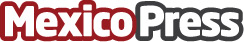 Glitzi, la app de servicios de belleza y spa a domicilio reconoce el talento de sus profesionalesDesde 2018, Glitzi ha brindado a más de 400 profesionales la oportunidad de mejorar su calidad de vida e incrementar sus ingresos. La plataforma tecnológica es flexible y dinámica, permitiendo al experto ganar lo que él decidaDatos de contacto:Elizabeth Cruz5565775624Nota de prensa publicada en: https://www.mexicopress.com.mx/glitzi-la-app-de-servicios-de-belleza-y-spa-a Categorías: Moda Recursos humanos Dispositivos móviles Querétaro Ciudad de México http://www.mexicopress.com.mx